SUPPLEMENTARY GAZETTE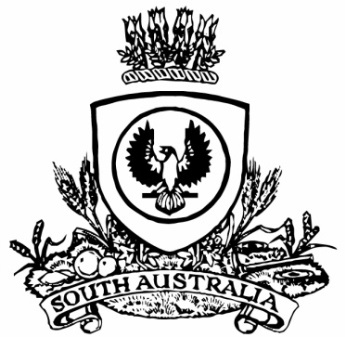 THE SOUTH AUSTRALIANGOVERNMENT GAZETTEPublished by AuthorityAdelaide, Tuesday, 14 September 2021ContentsState Government InstrumentsFisheries Management Act 2007	3544State Government InstrumentsFisheries Management Act 2007Section 79Fishing Closure Port Pirie Region—Zone 1Take notice that it is hereby declared that it shall be unlawful for any person to engage in the class of fishing activity specified in Schedule 1 within the area of Zone 1 described in Schedule 2 during the period specified in Schedule 3.Schedule 1The act of taking any aquatic resources of the State.Schedule 2The waters of Germein Bay (Zone 1) contained within and bounded by a line commencing at the St Andrews Cross located at 33°0655.75 South, 137°5619.89″ East, then east north-easterly to the point south of the Weeroona Island boat ramp on mean high water springs closest to 33°0611.85″ South, 138°0127.02″ East, then easterly to the point on mean high water springs near Causeway Road closest to 33°0611.85″ South, 138°0239.21″ East, then beginning southerly along the line of mean high water springs to the point south of Second Creek closest to 33°0941.96″ South, 137°5619.89″ East, then northerly to the point of commencement.Schedule 3From 15 September 2021 until 14 September 2022.For the purposes of this notice all lines are geodesics and coordinates are expressed in terms of the Geocentric Datum of Australia 2020 (GDA2020). GDA2020 has the same meaning as in the National Measurement (Recognized-Value Standard of Measurement of Position) Determination 2017 made under Section 8A of the National Measurement Act 1960 of the Commonwealth.Dated: 8 September 2021Professor Gavin BeggExecutive DirectorFisheries and AquacultureDelegate of the Minister for Primary Industries and Regional DevelopmentFisheries Management Act 2007Section 79Fishing Closure Port Pirie Region—Zone 2Take notice that it is hereby declared that it shall be unlawful for any person to engage in the class of fishing activity specified in Schedule 1 within the area of Zone 2 described in Schedule 2 during the period specified in Schedule 3.Schedule 1The act of taking any bivalve filter feeding molluscs.Schedule 2The waters of Germein Bay (Zone 2) contained within and bounded by a line commencing at the St Andrews Cross located at 33°0035.84″ South, 137°5703.42″ East, then east north-easterly to the point on the mainland on mean high water springs closest to 33°0018.93″ South, 137°5800.86″ East, then beginning southerly along the line of mean high water springs to the point near Causeway Road closest to 33°0611.85″ South, 138°0239.21″ East, then westerly to the point on mean high water springs south of the Weeroona Island boat ramp closest to 33°0611.85″ South, 138°0127.02″ East, west south-westerly to the St Andrews Cross located at 33°0655.75″ South, 137°5619.89″ East, and northerly to the point of commencement.Schedule 3From 15 September 2021 until 14 September 2022.For the purposes of this notice all lines are geodesics and coordinates are expressed in terms of the Geocentric Datum of Australia 2020 (GDA2020). GDA2020 has the same meaning as in the National Measurement (Recognized-Value Standard of Measurement of Position) Determination 2017 made under Section 8A of the National Measurement Act 1960 of the Commonwealth.Dated: 8 September 2021Professor Gavin BeggExecutive DirectorFisheries and AquacultureDelegate of the Minister for Primary Industries and Regional DevelopmentAll instruments appearing in this gazette are to be considered official, and obeyed as suchPrinted and published weekly by authority of S. Smith, Government Printer, South Australia$8.00 per issue (plus postage), $402.00 per annual subscription—GST inclusiveOnline publications: www.governmentgazette.sa.gov.au 